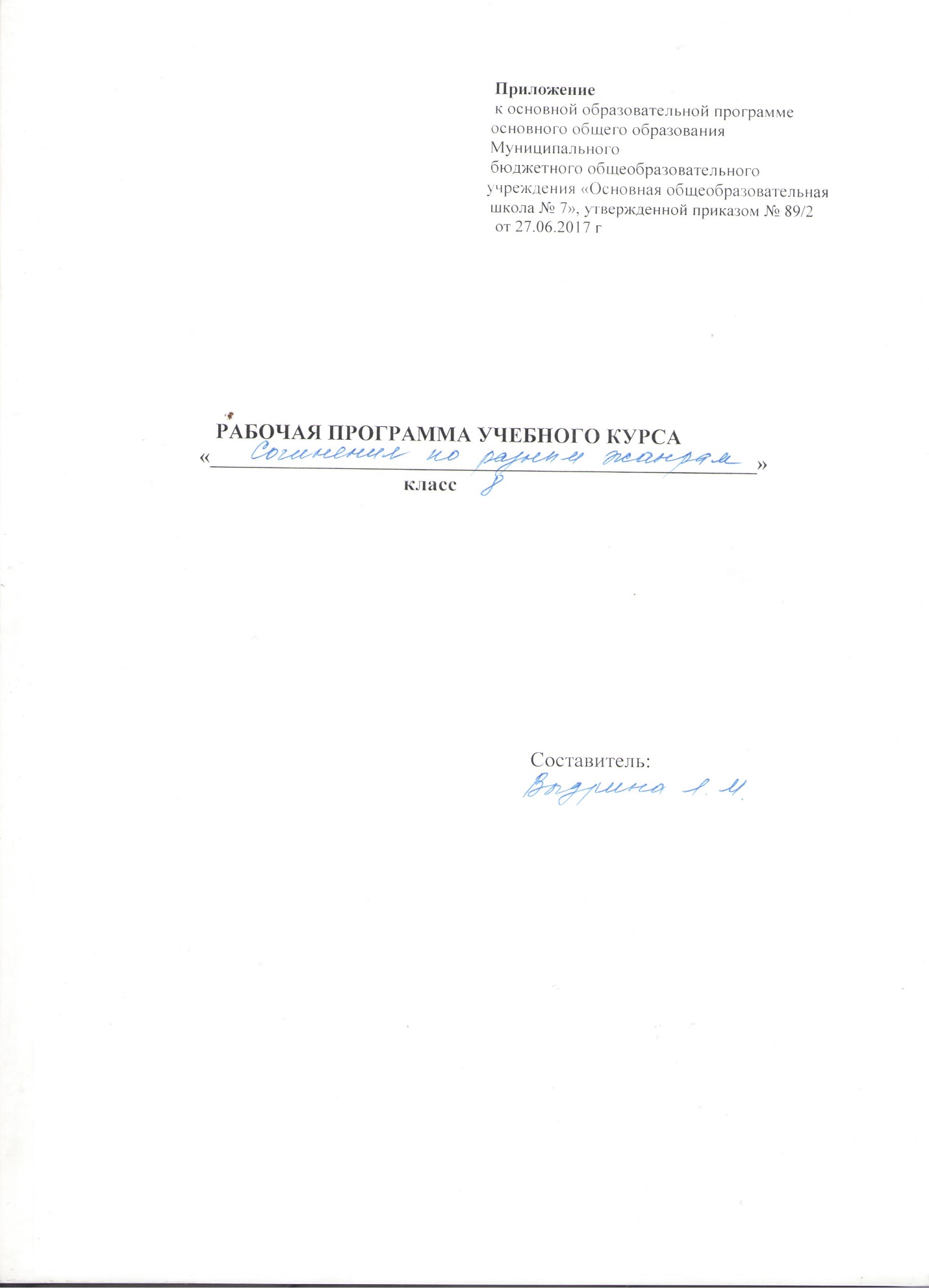 Рабочая программа по учебному курсу «Сочинения по разным жанрам». 8 класс.Личностные результаты освоения основной образовательной программы основного общего образования должны отражать:1) воспитание российской гражданской идентичности: патриотизма, уважения к Отечеству, прошлое и  настоящее многонационального народа России; осознание своей этнической принадлежности, знание истории,  языка, культуры своего народа, своего края, основ культурного наследия народов России и человечества; усвоение гуманистических, демократических и традиционных ценностей многонационального российского общества; воспитание чувства ответственности и долга перед Родиной;2) формирование ответственного отношения к учению, готовности и способности обучающихся к саморазвитию и самообразованию на основе мотивации к обучению и познанию, осознанному выбору и построению дальнейшей индивидуальной траектории образования на базе ориентировки в мире профессий и профессиональных предпочтений, с учетом устойчивых познавательных интересов, а также на основе формирования уважительного отношения к труду, развития опыта участия в социально значимом труде;3) формирование целостного мировоззрения, соответствующего современному уровню развития науки и общественной практики, учитывающего социальное, культурное, языковое, духовное многообразие современного мира;4) формирование осознанного, уважительного и доброжелательного отношения к другому человеку, его мнению, мировоззрению, культуре, языку, вере, гражданской позиции, к истории, культуре, религии, традициям, языкам, ценностям народов России и народов мира; готовности и способности вести диалог с другими людьми и достигать в нем взаимопонимания;5) освоение социальных норм, правил поведения, ролей и форм социальной жизни в группах и сообществах, включая взрослые и социальные сообщества; участие в школьном самоуправлении и общественной жизни в пределах возрастных компетенций с учетом региональных, этнокультурных, социальных и экономических особенностей;6) развитие морального сознания и компетентности в решении моральных проблем на основе личностного выбора, формирование нравственных чувств и нравственного поведения, осознанного и ответственного отношения к собственным поступкам;7) формирование коммуникативной компетентности в общении и сотрудничестве со сверстниками, детьми старшего и младшего возраста, взрослыми в процессе образовательной, общественно полезной, учебно-исследовательской, творческой и других видов деятельности;8) формирование ценности здорового и безопасного образа жизни; усвоение правил индивидуального и коллективного безопасного поведения в чрезвычайных ситуациях, угрожающих жизни и здоровью людей, правил поведения на транспорте и на дорогах;9) формирование основ экологической культуры, соответствующей современному уровню экологического мышления, развитие опыта экологически ориентированной рефлексивно-оценочной и практической деятельности в жизненных ситуациях;10) осознание значения семьи в жизни человека и общества, принятие ценности семейной жизни, уважительное и заботливое отношение к членам своей семьи;11) развитие эстетического сознания через освоение художественного наследия народов России и мира, творческой деятельности эстетического характера.10. Метапредметные результаты освоения основной образовательной программы основного общего образования должны отражать:1) умение самостоятельно определять цели своего обучения, ставить и формулировать для себя новые задачи в учебе и познавательной деятельности, развивать мотивы и интересы своей познавательной деятельности;2) умение самостоятельно планировать пути достижения целей, в том числе альтернативные, осознанно выбирать наиболее эффективные способы решения учебных и познавательных задач;3) умение соотносить свои действия с планируемыми результатами, осуществлять контроль своей деятельности в процессе достижения результата, определять способы действий в рамках предложенных условий и требований, корректировать свои действия в соответствии с изменяющейся ситуацией;4) умение оценивать правильность выполнения учебной задачи, собственные возможности ее решения;5) владение основами самоконтроля, самооценки, принятия решений и осуществления осознанного выбора в учебной и познавательной деятельности;6) умение определять понятия, создавать обобщения, устанавливать аналогии, классифицировать, самостоятельно выбирать основания и критерии для классификации, устанавливать причинно-следственные  связи, строить логическое рассуждение, умозаключение (индуктивное, дедуктивное и по аналогии) и делать  выводы;7) умение создавать, применять и преобразовывать знаки и символы, модели и схемы для решения  учебных и познавательных задач;8) смысловое чтение;9) умение организовывать учебное сотрудничество и совместную деятельность с учителем и  сверстниками; работать индивидуально и в группе: находить общее решение и разрешать конфликты на основе согласования позиций и учета интересов; формулировать, аргументировать и отстаивать свое мнение;10) умение осознанно использовать речевые средства в соответствии с задачей коммуникации для  выражения своих чувств, мыслей и потребностей; планирования и регуляции своей деятельности; владение устной и письменной речью, монологической контекстной речью;11) формирование и развитие компетентности в области использованияинформационно-коммуникационных технологий (далее ИКТ- компетенции); развитие мотивации к овладению культурой активного пользования словарями и другими поисковыми системами;12) формирование и развитие экологического мышления, умение применять его в познавательной,коммуникативной, социальной практике и профессиональной ориентации. Содержание учебного курса   Стили речи.Публицистический стиль.Художественный стиль речи и его структура.Публицистический стиль.Проблема и аргументы в текстах публицистического стиля.Функциональные особенности официально-делового стиля.Анализ текста разговорного стиля. Функциональные особенности разговорного стиля. Повторение синтаксиса.Анализ текста публицистического стиля с грамматическим заданием. Композиция. Повторение орфографии.                    3. Типы текста.Повествование. Подготовка к сочинению-описанию (местности, действий или явлений природы).            Написание сочинения-рассуждения.Подготовка к написанию рассказа. Рассказы по сюжетным картинкам. Невыдуманный рассказ о себе.                 4. Речь устная и письменная.Монолог. Диалог. Полилог.Слово. Прямое и переносное значение слова. Слово в контексте. Контекстуальные синонимы, антонимы.Текст. Тема текста. План текста. Виды плана.Микротема и абзац. Логическое и смысловое ударение. Интонация.                 5.  Изобразительно-выразительные средства языка и их роль в художественном тексте.Предложение как единица языка. Слова-предложения. Однородные члены как средство выразительности.Средства связи предложений в тексте. Местоимения. Лексические повторы. Синонимы. Смысловые средства связи. Служебные части речи как средства связи предложений в тексте.8 класс(35 часов , 1 час. в неделю)№ . Наименование темы курсаКол. часов1Введение.  Творчество в жизни человека, виды и жанры литературного творчества. Основные жанры литературного творчества22Этюд.Этюд как жанр литературного произведения, композиционные и языковые особенности этюда. Особенности этюда (литературного): краткость, выразительность, оригинальность, выражение собственной позиции.53Эссе. Эссе – жанр литературного творчества и школьного сочинения. Признаки эссеистического стиля, композиционные особенности, разновидности эссе. Разновидности эссе, уметь создавать собственные, придерживаясь субъективизма, образности, афористичности64Очерк. Очерк – эпический жанр литературы, особенности данного жанра, виды и формы очерков.  История развития очерков, разновидности современного очерка.Особенности данного жанра, уметь создавать различные виды очерков (публиц. монолог, дневни-ковые заметки)55Путешествие. История развития данного жанра,Композиционные особенности сочинений в жанре «путешествие». Образцы художественной литературы. История  развития жанра «путешествие», на примере образцов мастеров художественного слова.66Дневники.  Дневник – жанр художественной прозы, особенности дневниковых записей, дневники литературных героев и писателей, записные книжки писателей.Дневник – жанр художественной прозы, особенности создания жанра, уметь создавать собственные дневниковые записи.57Эпистолярный жанр. Переписка  - повествовательный приём художественной литературы, особенности данного жанра, формы письма в художественных произведениях.  Роль эпистолярного жанра в художественной литературе, особенности жанра,  о роли письма в художественной литературе.635 час.